AbsenderInstitution / Akteur/EinzelpersonVorname NameAdresseTel:E-Mail:DatumProjektkoordination „Bunte Nachbarschaft Allende-Viertel Berlin“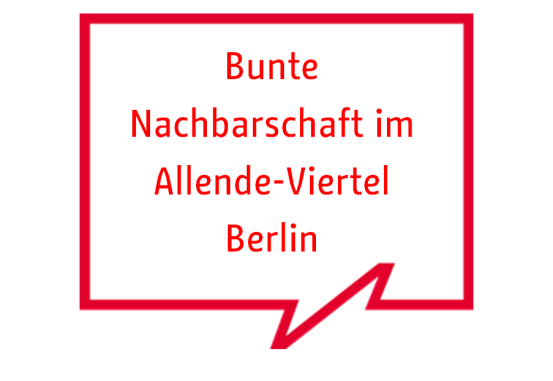 c/o Begegnungsstätte Offensiv´91 e.V.Alfred-Randt-Straße 4212559 BerlinE-Mail: FEIN-Allende@ba-tk.berlin.deAbrechnung FEIN-Mittel-PilotprojektEinzelmaßnahme: Projekttitel, Höhe der FEIN-Mittel-Förderung in EuroSehr geehrte Damen und Herren,nachfolgend übersende ich Ihnen folgende Unterlagen:Alle Belege zu den geltend gemachten Aufwendungen in KopieBelegliste analog Sachbericht Ich bitte um Erstattung meiner Aufwendungen im Rahmen des FEIN-Mittel- Pilotprojekts „Bunte Nachbarschaft im Allende-Viertel“ 2016 mit der Einzelmaßnahme Projekttitel.In Höhe von Höhe der FEIN-Mittel-Förderung in Euro auf das nachfolgende Konto:Kontoinhaber/in: 	Max MustermannBank:			MusterbankIBAN:			DE 11 1111 1111 1111 1111 11BIC:			DDDDDDDD111Ich versichere, dass alle Ausgaben notwendig waren und alle Gelder sparsam und wirtschaftlich verwendet wurdenMit freundlichen GrüßenMax Mustermann